Madrid Protocol Concerning the International Registration of MarksChange in the Amounts of the Individual Fee:  CanadaThe Government of Canada has notified to the Director General of the World Intellectual Property Organization (WIPO) a declaration modifying the amounts of the individual fee payable with respect to Canada under Article 8(7) of the Madrid Protocol.As from January 1, 2024, the amounts of the individual fee payable in respect of Canada will be the following:These new amounts will be payable where Canada(a)	is designated in an international application which is received by the Office of origin on or after January 1, 2024;  or(b)	is the subject of a subsequent designation which is received by the Office of the Contracting Party of the holder or is filed directly with the International Bureau of WIPO on or after that date;  or(c)	has been designated in an international registration which is renewed on or after that date.September 27, 2023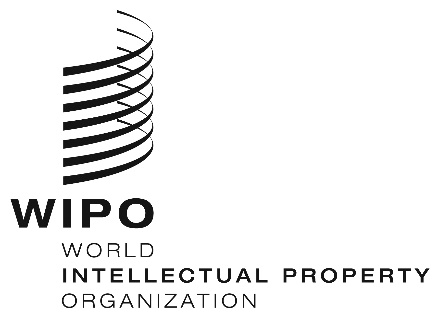 INFORMATION NOTICE NO. 27/2023INFORMATION NOTICE NO. 27/2023INFORMATION NOTICE NO. 27/2023ITEMSITEMSAmounts(in Swiss francs)Amounts(in Swiss francs)ITEMSITEMSuntil December 31, 2023as from January 1, 2024Application or Subsequent Designation–  for one class of goods or services–  for each additional class2557729991Renewal–  for one class of goods or services–  for each additional class30996362113